      В МОБУ «Стогинская СШ» члены школьного лесничества «Зеленая планета» встретились  7 декабря 2021 года с работниками Гаврилов-Ямского лесничества, участковым лесничим Смоляковым Василием Александровичем и мастером леса Мухиным Николаем Владимировичем. Василий Александрович  провел беседу «Лесное хозяйство». Ребята  обогатили свои знания в рамках освоения программы «Лес – наше богатство».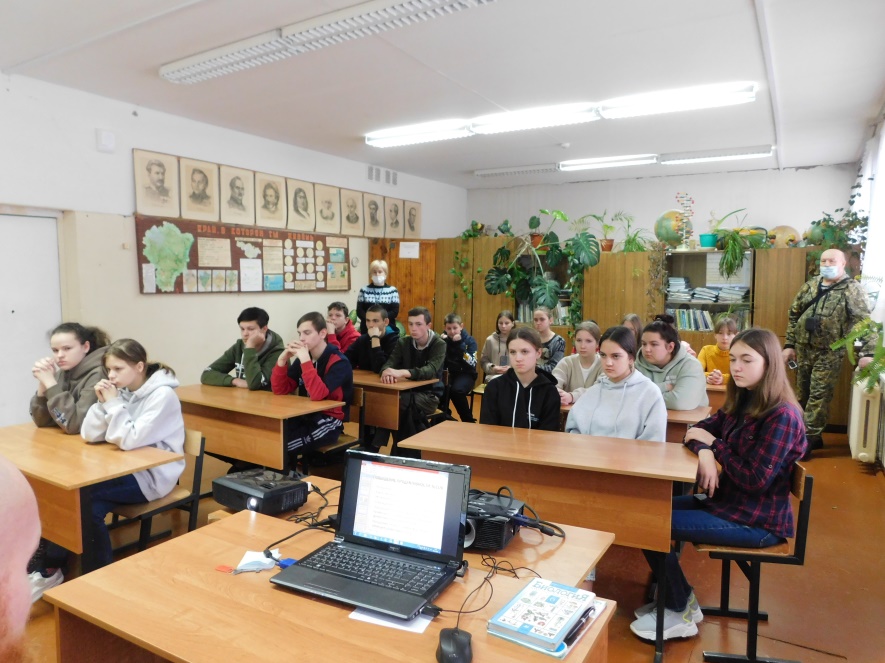 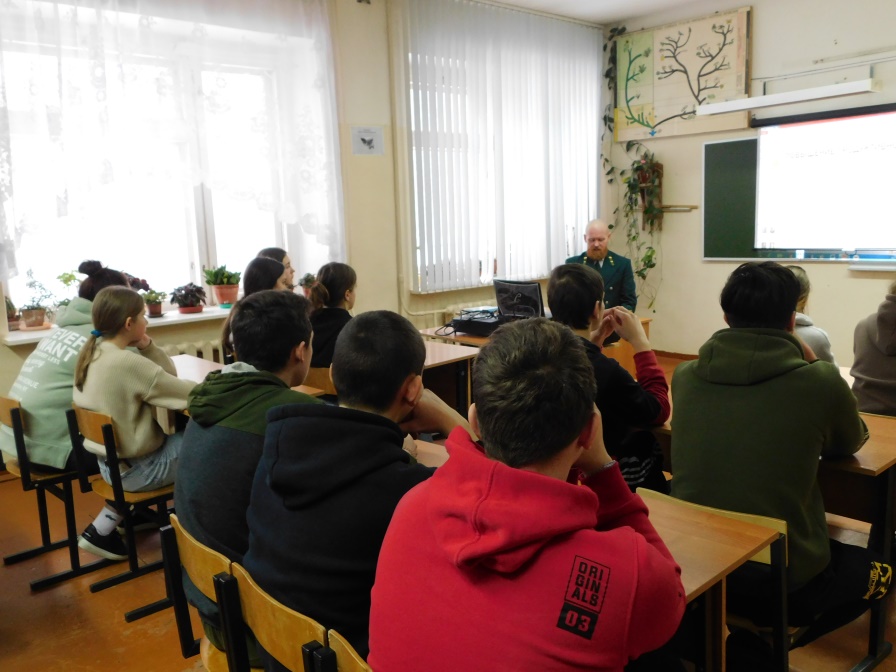 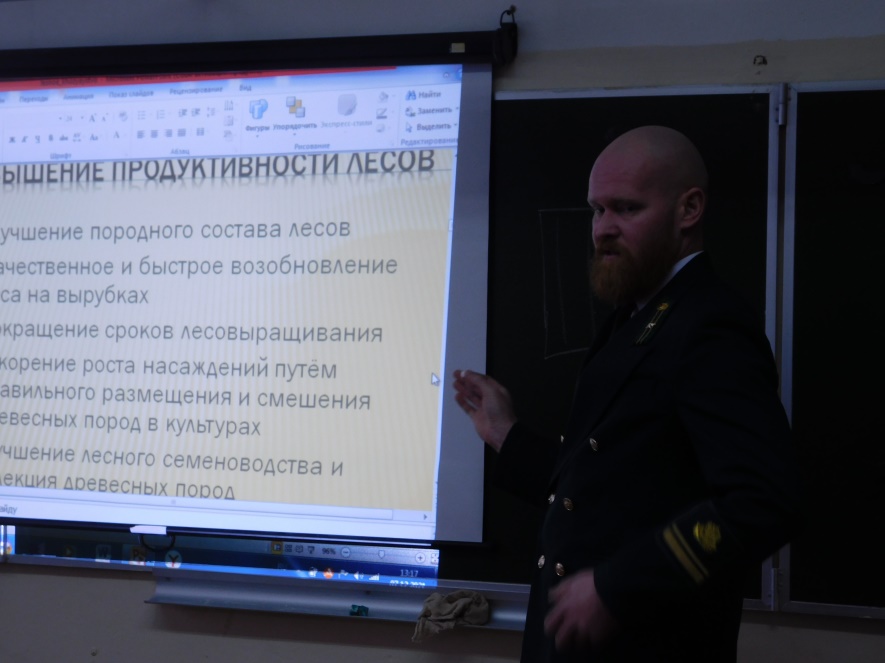 